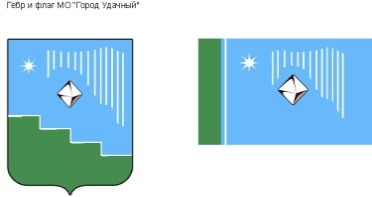 Российская Федерация (Россия)Республика Саха (Якутия)Муниципальное образование «Город Удачный»Городской Совет депутатовIII созывXI СЕССИЯРЕШЕНИЕ21 сентября 2013 года                                                                                                           № 11-6Об утверждении Плана нормотворческой деятельности городского Совета МО «Город Удачный» на 2 полугодие 2013 года           Заслушав и обсудив информацию ответственного секретаря городского Совета Красно О.Б.,  городской Совет депутатов решил:Утвердить План нормотворческой деятельности городского Совета депутатов МО «Город Удачный» на 2 полугодие 2013 года  . Ответственным исполнителям, руководствуясь Регламентом городского Совета,   провести работу по выполнению Плана нормотворческой деятельности городского Совета МО «Город Удачный» на 2 полугодие 2013 года  в утвержденные сроки, при необходимости своевременно вносить предложения по его корректировке с обоснованием изменений и переноса сроков рассмотрения вопросов. Направить настоящее решение в адрес городской администрации для его исполнения.Опубликовать настоящее решение в порядке, предусмотренном Уставом МО «Город Удачный». Контроль  исполнения настоящего решения возложить на комиссию по законодательству, правам граждан, местному самоуправлению (Павленко С.В.).УТВЕРЖДЕНрешением городского Совета депутатовМО «Город Удачный»от 21 сентября 2013 года   № 11-5ПЛАНнормотворческой деятельности городского Совета депутатов на 2 полугодие 2013 годаГлава города____________А.В. ПриходькоПредседательгородского Совета депутатов______________А.Б. Тархов№ п/пПроектынормативных правовых актовСроки рассмотренияи принятияОтветственныеза разработку1Об утверждении Положения «О коммерческом найме жилых помещений муниципального жилищного фонда коммерческого использования Сентябрь 2013г.Логунова Елена Викторовна, ведущий специалист отдела ЖКХ и Г; 2Об утверждении Положения «О порядке учета и оформления выморочного имущества, переходящего в собственность муниципального  образования "Город  Сентябрь 2013г.Логунова Елена Викторовна, ведущий специалист отдела ЖКХ и Г; 3Об утверждении Положения «О муниципальном жилищном контроле на территории МО « Город Удачный» Мирнинского района Республики Саха (Якутия)»Сентябрь 2013гБарчукова Нина Васильевна, главный специалист отдела ЖКХ и Г; 4Об утверждении Порядка оплаты труда работников органов местного самоуправления муниципального образования «Город Удачный» Мирнинского района РС (Якутия)» Сентябрь 2013гЩеглова Виктория Александровна, главный специалист финансово-экономического отдела,5О внесении изменений в Решение городского Совета МО «Город Удачный» № 4-6 от 21 декабря 2012 года «Об утверждении бюджета муниципального образования «Город Удачный» Мирнинского района Республики Саха (Якутия) на 2013 год»Октябрь 2013г.Щеглова Виктория Александровна, главный специалист финансово-экономического отдела,6Об утверждении Порядка организации и проведения массовых мероприятий на территории муниципального образования «Город Удачный»Октябрь 2013 г.Греб Наталья Владимировна, ведущий специалист по молодежной политике и культуре;7О внесении изменений в Решение городского Совета МО «Город Удачный» № 4-6 от 21 декабря 2012 года «Об утверждении бюджета муниципального образования «Город Удачный» Мирнинского района Республики Саха (Якутия) на 2013 год» .Октябрь 2013 г. Декабрь 2013 г.Щеглова Виктория Александровна, главный специалист финансово-экономического отдела,8Об утверждении «Порядка проведения осмотра зданий, сооружений в целях оценки их технического состояния и надлежащего технического обслуживания  Октябрь 2013 г.Новикова Светлана Петровна, специалист ЖК и Г;9Об утверждении «Правил благоустройства и санитарного содержания территорий МО «Город Удачный»Октябрь 2013 г.Ващенко Наталья Анатольевна, инженер по надзору за зданиями, сооружениями и содержанием городских дорог, благоустройству территории, учету объектов жилого фонда;10«Об определении прилегающих территорий, где не допускается розничная продажа алкогольной продукции на территории МО «Город Удачный»Ноябрь 2013 г.Литвиненко Оксана Юрьевна, главный специалист по предпринимательству и потребительскому рынку;11О внесении изменений в  Положение «О налогах и сборах муниципального образования «Город Удачный» Мирнинского района  Республики Саха (Якутия)»Ноябрь 2013 г.Щеглова Виктория Александровна, главный специалист финансово-экономического отдела,12Об утверждении Положения о порядке выдачи, использования и контроля проездных билетов на проезд в городском пассажирском транспорте на территории МО «Город Удачный» в 2014 годуНоябрь 2013 г.Экштелис Валентина Анатольевна, главный специалист по социальным вопросам, 13О Порядке и правилах присвоения адреса зданиям, строениям, сооружениям и владениям на территории МО «Город Удачный» Мирнинского районаРеспублики Саха (Якутия)Ноябрь 2013 г.Ялфимова Лариса Георгиевна, ведущий специалист по земельным отношениям;14Об утверждении Положения о порядке осуществления муниципальных заимствований и предоставления бюджетных (муниципальных) гарантияхНоябрь 2013 г..Щеглова Виктория Александровна, главный специалист финансово-экономического отдела,политике, землепользованию, собственности15О внесении изменений в Положение о бюджетном устройстве и бюджетном процессе в МО»Город Удачный» Мирнинского района РС(Я)Ноябрь 2013 г.Щеглова Виктория Александровна, главный специалист финансово-экономического отдела,16О  передаче полномочий для выполнения функций внешнего финансового контроля на 2014-2017 годы МО «Мирниский район» РС(Я) Ноябрь 2013 г.Гусихин Сергей Николаевич, главный специалист юрист; 17О внесении изменений в Положение о порядке владения, пользования и распоряжения муниципальным имуществом муниципального образования «Город Удачный»Мирнинского района Республики Саха (Якутия)Декабрь 2013 г.Балкарова Ольга Николаевна, главный специалист отдела по имущественным и земельным отношениям;18Об утверждении бюджета МО «Город Удачный» на 2014 годДекабрь 2013 г.Щеглова Виктория Александровна, главный специалист финансово-экономического отдела,19О внесении изменений в правовые в сфере закупок согласно № 44-ФЗ от 05.04.2013 г. «О контрактной системе в сфере закупок, товаров, работ, услуг для обеспечения государственных и муниципальных нужд»Декабрь 2013 г.Щеглова Виктория Александровна, главный специалист финансово-экономического отдела,20Об утверждении требований к закупаемым товарам для государственных и муниципальных нужд отдельным видам товаров, работ, услуг ( в том числе по предельным ценам товаров, работ, услуг) на основании правил нормирования, установленных в соответствии с № 44-ФЗ от 05.04.2013 г. «О контрактной системе в сфере закупок, товаров, работ, услуг для обеспечения государственных и муниципальных нужд»Декабрь 2013 г.Щеглова Виктория Александровна, главный специалист финансово-экономического отдела,21О внесении изменений в Устав Мо «Город Удачный»По мере изменений действующего законодательства в сфере местного самоуправленияКрасно Оксана Борисовна, главный специалист ответственный секретарь Удачнинского городского Совета;22Об утверждении Положения о представительских расходах, связанных с представительской деятельностью органа местного самоуправления МО «Город Удачный»Октябрь 2013 г.Афанасьева Оксана Юрбевна,главный бухгалтер